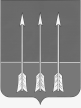 Администрациязакрытого административно-территориальногообразования Озерный Тверской областиП О С Т А Н О В Л Е Н И Е01.06.2022	            		                                                                                                 № 109О внесении изменений в постановление от 04.05.2022 года № 91 «Об организации отдыха, оздоровления и занятости детей и подростков в ЗАТО Озерный в 2022 году»В соответствии с постановлением Правительства Тверской области от 29.04.2022 № 268-пп «Об отдельных вопросах отдыха, оздоровления и занятости детей и подростков в Тверской области в 2022 году», статьей 36 Устава ЗАТО Озерный администрация ЗАТО Озерный постановляет:Внести следующие изменения в постановление администрации закрытого административно - территориального образования Озерный Тверской области от 04.05.2022 г. № 91 «Об организации отдыха, оздоровления и занятости детей и подростков в ЗАТО Озерный в 2022 году»:Изложить подпункт 3.5 пункта 3 в новой редакции: «Стоимость путевки в организации (независимо от их организационно-правовых форм) сезонного или круглогодичного действия, с круглосуточным пребыванием, оказывающие услуги по организации отдыха и оздоровления детей (далее – загородные оздоровительные организации), расположенные на территории Тверской области (со сроком пребывания 21 день в период школьных каникул), складывается из:- средств субсидии, полученной из областного бюджета Тверской области, определенном постановлением Правительства Тверской области на текущий год – 11 858 (одиннадцать тысяч восемьсот пятьдесят восемь) рублей для детей работников государственных и муниципальных учреждений Тверской области; - средств родителей (законных представителей) ребенка». Изложить подпункт 3.6 пункта 3 в новой редакции: «Стоимость путевки в загородные оздоровительные организации, расположенные на территории Тверской области (со сроком пребывания 21 день период школьных каникул), складывается из:- средств субсидии, полученной из областного бюджета Тверской области, в размере - 5929 (пять тысяч девятьсот двадцать девять) рублей для иных категорий детей, определенном постановлением Правительства Тверской области на текущий год; - средств родителей (законных представителей) ребенка,». Изложить подпункт 3.1.2 подпункта 3.1 пункта 3 приложения 2 в новой редакции: «Предоставляют копии подтверждающих документов (многодетные – удостоверение многодетной семьи; неполные семьи (родитель, воспитывающий ребенка один) – свидетельство о расторжении брака либо свидетельство о смерти)». Глава ЗАТО Озерный                                                                                  Н.А. Яковлева